Регистрационный лист участникаЛист регистрации вместе с заданием просьба вернуть по адресу:603950, г. Нижний Новгород, ул. Минина, д.24, НГТУ, ауд. 1358, Дирекция ИТС,либо переслать скан-копию листа регистрации вместе с задание на электронную почту ksf@nntu.ru, либо выслать их копии факсом 8 (831) 436 73 09.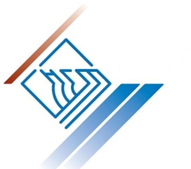 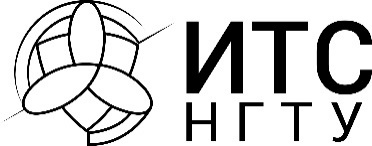 Конкурс ИТС «МИР ТРАНСПОРТА»ЗАПОЛНЯТЬ ПЕЧАТНЫМИ БУКВАМИЗАПОЛНЯТЬ ПЕЧАТНЫМИ БУКВАМИЗАПОЛНЯТЬ ПЕЧАТНЫМИ БУКВАМИФамилия:Фамилия:Фамилия:Имя:Отчество:Отчество:Отчество:Номер телефона для связи:Номер телефона для связи:Номер телефона для связи:Номер телефона для связи:Номер телефона для связи:Номер телефона для связи:E-mail:E-mail:Название учебного заведения:Название учебного заведения:Название учебного заведения:Название учебного заведения:Название учебного заведения:Название учебного заведения:Название учебного заведения:Название учебного заведения:Класс:Населенный пункт:Населенный пункт:Населенный пункт:Населенный пункт:Населенный пункт:Населенный пункт:Дата рождения (дд.мм.гггг):Дата рождения (дд.мм.гггг):Дата рождения (дд.мм.гггг):Дата рождения (дд.мм.гггг):Дата рождения (дд.мм.гггг):Дата рождения (дд.мм.гггг):Дата рождения (дд.мм.гггг):Паспортные данные:Паспортные данные:Паспортные данные:Паспортные данные:Паспортные данные:Паспортные данные:Паспортные данные:Паспортные данные:Серия:Серия:Номер:Кем и когда выдан:Кем и когда выдан:Кем и когда выдан:Кем и когда выдан:Я соглашаюсь с использованием моих персональных данных в образовательных целях:(дата и подпись участника)